Englewood Isles Property Owners Association, Inc.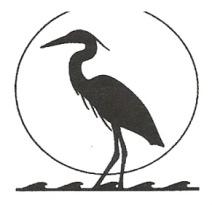 Unit 4, 5 and 61811 Englewood Road #240Englewood, Florida 34223-1840         	Web:  www.EIPOA.orgEIOPA BOD MEETING September 13, 2023 @  6:00 PM via ZOOMAttendance: Gail Turner, Pres., Bill Callahan, VP, Frank Collins, Treasurer, Elizabeth Laflamme, Sec.  BOD Members included Priscilla McLaughlin, Stan Gdowski,  Jeurgen Kross,  Bill White and Teri Woodcock.  2 Residents were present. A quorum was met. The Agenda and past minutes were emailed to BOD members. Signs were posted. Meeting began at 6:02pm.                                                                                                                             President’s Report:  Gail Turner: Discussion was presented regarding “When do we consider sending a resident that is out of compliance to legal counsel and collections?’ All were in Agreement that once the property owner has received 2 certified letters, a referral to the Fine Committee, and a letter from legal, the next step would be collections.                                                                                                                           Treasurer’s Report: Frank Collins: CD Wells Fargo $20,000.00  maturity date November 1. Englewood Bank checking account $500.00, goal is to close it out.  Outstanding dues is $900.00 with 5 accounts.                                                                                                                               Secretary Report: Elizabeth Laflamme: April 12, 2023 minutes approved.    COMMITTEE REPORTS                                                                                                     Architectural Committee: Stan Gdowski.  7 pool cages approved and many roofs being redone.                                                                                                                                   Parkway Committee: Bill Callahan: Financial budget was approved with no increase in dues. Mowing services increased 8%.                                                                                                              Fine Committee: Bill Callahan.  12 letters went out. However, 2 property addresses were incorrect and 2 residents corrected non-compliant issues. The BOD reviewed and voted on 8 properties to be referred:  236 Woodland    249 Woodland    325 Gladstone    456 Dover Circle  483 Dover     350 Eden  and  402  Eden  x 2 issues.                                                                                   Property Maintenance Committee:  Gail Turner.                                                              Communications Committee: Priscilla McLaughlin.  Newsletter to be out by end of September. Still need volunteers for delivery in neighborhood.   Need to change the phone number being used  for the Volunteer Line.                                                                                                                                 Social Committee:   Elizabeth Laflamme. EI Community wide Block Party for all units on October 25, 2023. October Fest with German Food Truck and music at Rockwood Circle.  Save a date for Holiday Party at Boca Royale Country Club on Sunday December 3, 2023 from   5-10 pm.  More information forthcoming regarding menu and cost per ticket.                                                                                                               SWCA: Bill Callahan: No action to date and this will be removed from next Agenda.                                                                                    Welcome Committee:  Richard Boyer to be head Volunteer for this committee.                                                                                  Old Business: Gail Turner:  After extensive discussion a vote passed to pay for the dismantling of the pool fence (in non-compliance per our definition of fences in our covenants) at 211 Brandywine in the amount of $6806.00.  The owner will replace it with a pool cage. A Claim will then be filed to Errors and Omissions Insurance for reconciliation.                                                                                                                 New Business: Gail Turner:  378 Firethorn. The Board has paid for the mowing of lawn on 2 occasions at this property at a cost of $450.00 plus $45.00 processing charge. Outstanding fines owed by the property owner of both 378 Firethorn  and 451 Eden is $10,650.00. This property owner will be referred to legal counsel and collections as agreed to in Presidents Report above. Resident Gary Laflamme suggested that 378 Firethorn could be a condemnable property and consideration of a referral to the Sarasota County be made. Board agreed.Meeting Adjourned at 7:25 pm.     Respectfully submitted, Elizabeth Laflamme, Secretary                                                            